Annex 13.	Template for Mid-Year Report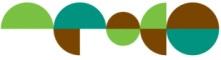 PROJECT MID-YEAR REPORT[……start date of reporting period……] 
to [……end date of reporting period……]Contents[Please insert the page number]Project Overview	Implementation Progress & Review of PerformanceIssues, Concerns and Actions TakenAppendices Project Overview (To include immediate objectives and expected output, comprising extracts from the Project Document.)Implementation Progress & Review of Performance (To indicate the state of progress in matrix. If the project has Project Implementation Plan, please use the matrix) Issues & Lessons Learned (To describe the issues encountered and lessons learned during the reporting period in bullet points – a short paragraph for each issue identified and any action taken to address that issue and lessons learned thereof.)Photo records(Following the activity number, please provide main photos with description. The original electronic files of the photos used in this section should be submitted separately.)Appendices(To include any material with both audio & visual records of project activities and any relevant documents such as maps, figures and/or maps as to support the report)<Project Profile><Project Profile><Project Profile>Project CodeProject TitleProject DurationStart date:End date:Start date:End date:Implementing AgencyParticipating Country(ies)Project SiteTarget AreaPrimary Target Area:Secondary Target AreaPrimary Target Area:Secondary Target AreaBudget and Source of FinanceTotal: US$AFoCO: US$National budget: US$ __________Others: US$ _________ (to be specified)Total: US$AFoCO: US$National budget: US$ __________Others: US$ _________ (to be specified)Annual Budget and Source of FinanceTotal: US$AFoCO: US$National budget: US$ __________Others: US$ _________ (to be specified)Total: US$AFoCO: US$National budget: US$ __________Others: US$ _________ (to be specified)<Implementing Agency Profile><Implementing Agency Profile><Implementing Agency Profile>Name[……Implementing Agency……][……Implementing Agency……]AddressProject ManagerMr./Ms.Mr./Ms.ContactTel.:Fax:Email:Tel.:Fax:Email:Project StaffMr./Ms.[……assigned tasks……]Project StaffMr./Ms.[……assigned tasks……]Project StaffMr./Ms.[……assigned tasks……]Project StaffMr./Ms.[……assigned tasks……]Notes to the Authors & ReadersThe project mid-year report should present information that are managerial in nature, such as the description of activities started or completed during the period covered, the percentage of work undertaken, and the costs incurred. The report is expected to provide simple and concise information on project progress in accordance with formats provided below. If deemed necessary, the Appendices may include further elaborations on parts of the report. Use of gender fair language in the preparation of report is highly recommended. The list of recommended gender fair language is attached hereto for reference.Activity No.ActivityTimelinePerformance IndicatorsPerformance IndicatorsPercentage ExecutedProgress DescriptionActivity No.ActivityTimelineBaselineAchievedPercentage ExecutedProgress DescriptionOutput 1Output 1Output 1Output 1Output 1Output 1Output 1AA.1A.2A.3Output 2Output 2Output 2Output 2Output 2Output 2BB.1…Description of IssuesActions Taken and Lessons Learned